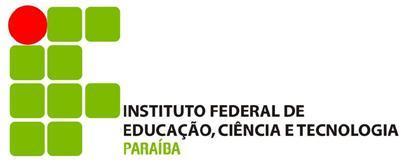 PRÓ-REITORIA DE EXTENSÃOCAMPUS: PROJETO DO CURSOCoordenador:Local, xx de XXXX de 2013Áreas Temáticas e Linha de Extensão – Link de acesso:http://www.ifpb.edu.br/reitoria/pro-reitorias/proext/A-extensaoLocal, DIA de MÊS de ANO.____________________________________Coordenador do Projeto1 - DADOS DO CURSO1 - DADOS DO CURSO1 - DADOS DO CURSO1 - DADOS DO CURSO1 - DADOS DO CURSO1 - DADOS DO CURSO1 - DADOS DO CURSOTítulo: Título: Título: Título: Título: Título: Título: Área Temática Principal (Assinalar apenas uma Área Temática, aquela que melhor define o problema que deu origem ao Projeto).Área Temática Principal (Assinalar apenas uma Área Temática, aquela que melhor define o problema que deu origem ao Projeto).Área Temática Principal (Assinalar apenas uma Área Temática, aquela que melhor define o problema que deu origem ao Projeto).Área Temática Principal (Assinalar apenas uma Área Temática, aquela que melhor define o problema que deu origem ao Projeto).Área Temática Principal (Assinalar apenas uma Área Temática, aquela que melhor define o problema que deu origem ao Projeto).Área Temática Principal (Assinalar apenas uma Área Temática, aquela que melhor define o problema que deu origem ao Projeto).Área Temática Principal (Assinalar apenas uma Área Temática, aquela que melhor define o problema que deu origem ao Projeto).ComunicaçãoComunicaçãoComunicaçãoMeio AmbienteMeio AmbienteCulturaCulturaCulturaSaúdeSaúdeDireitos Humanos e JustiçaDireitos Humanos e JustiçaDireitos Humanos e JustiçaTecnologia e ProduçãoTecnologia e ProduçãoEducaçãoEducaçãoEducaçãoTrabalhoTrabalhoLinha(s) de ExtensãoLinha(s) de ExtensãoCódigoData de inícioData de inícioLocal da realizaçãoLocal da realizaçãoMunicípioMunicípioComunidadeComunidadeBeneficiários Beneficiários DiretosIndiretosIndiretosIndiretosIndiretos2 - INDENTIFICAÇÃO DO PROPONENTE2 - INDENTIFICAÇÃO DO PROPONENTECoordenador (Servidor)Coordenador (Servidor)NomeTelefone (s)E-MailDiscente bolsistaDiscente bolsistaNomeTelefone (s)E-MailCursoVoluntários (se houver)Voluntários (se houver)NomeTelefone (s)E-Mail3 – JUSTIFICATIVA 4 – OBJETIVOS GERAL E ESPECÍFICOS5 – METODOLOGIA DE ENSINO6 – CONTEÚDO PROGRAMÁTICO7 – AVALIAÇÃO8 - REFERÊNCIAS 